Activity Name:	Clinical and Scientific Advances in UTIDate & Time:  July 19, 2024 - 3:00 PMSpeakers & Planners Information:  Session Objectives:1 Recognize the patient populations prone to urinary tract infections and factors involved in their increased susceptibility to infection. 2 Analyze practical considerations of caring for patients with urinary tract infections and implementing treatment.3 Employ improvement changes in urinary tract infection management and prevention.4 Alter the long-term sequelae of having had a urinary tract infection5 Apply education on urinary tract infection pathology by merging the clinical impact with the research efforts in the laboratory. 6 Identify new approaches to prevent and treat urinary tract infection7 Understand how co-morbidities and demographics may influence urinary tract infection susceptibility and severity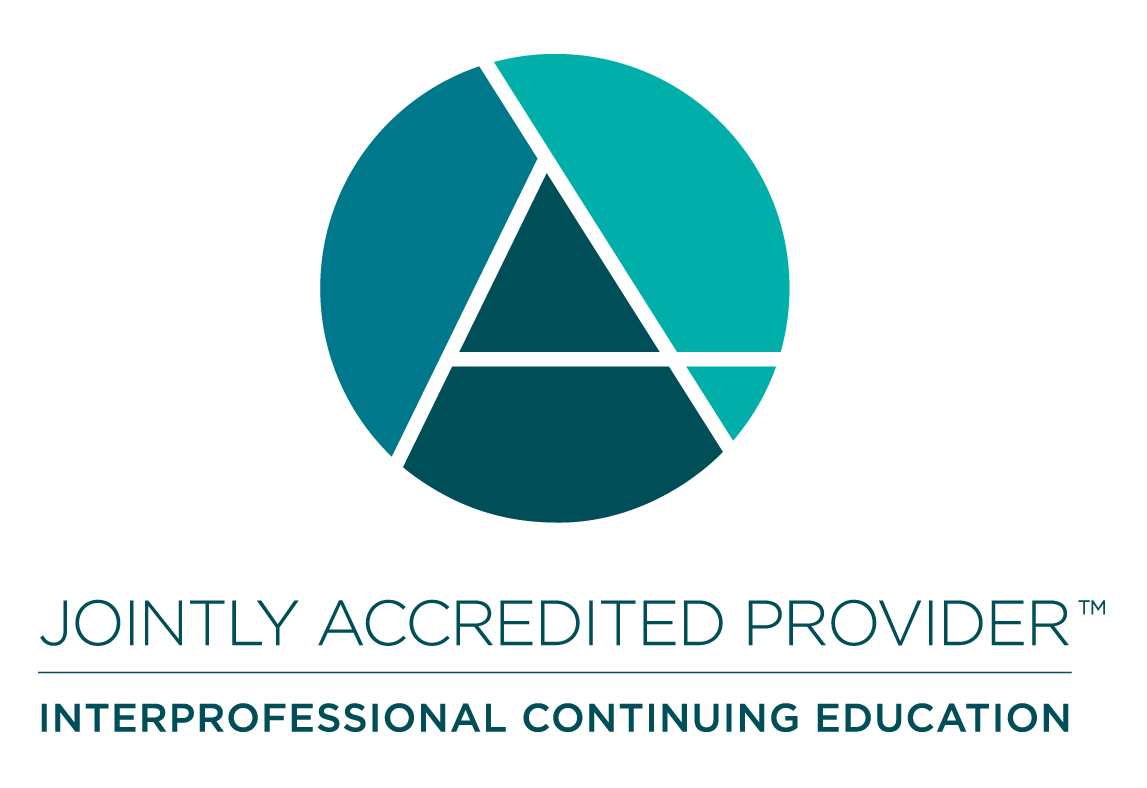 In support of improving patient care, Nationwide Children’s hospital is jointly accredited by the American Nurses Credentialing Center (ANCC), the Accreditation Council for Pharmacy Education (ACPE), and the Accreditation Council for Continuing Medical Education (ACCME) to provide continuing medical education for the healthcare team. (11.75 AMA PRA Category 1 CME Credit(s)™)The Nationwide Children's Hospital designates this live activity for a maximum of 11.75 AMA PRA Category 1 Credit(s)TM. Physicians should claim only the credit commensurate with the extent of their participation in the activity.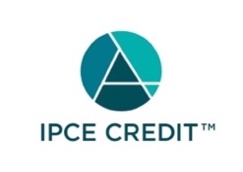 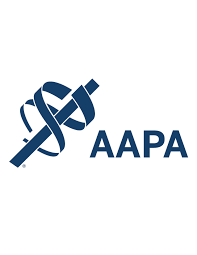 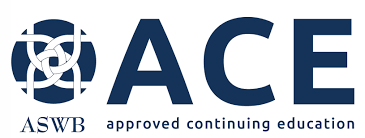 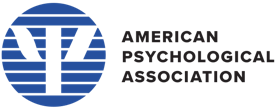 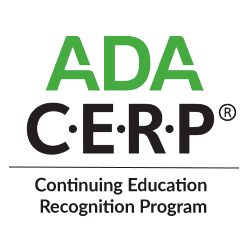 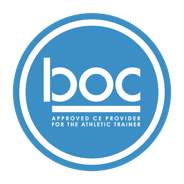 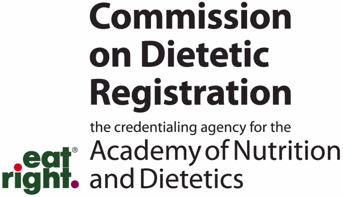 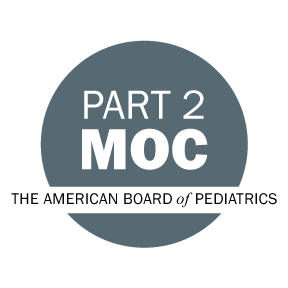 Disclosure of Relevant Financial Relationships and Content ValidityIt is policy at Nationwide Children’s Hospital Office of Continuing Medical and Interprofessional Education for individuals who are in a position to control the content of an educational activity to disclose to the learners all relevant financial relationships that they have with any commercial interest that provide products or services that may be relevant to the content of this continuing education activity. The intent of this policy is to ensure that Nationwide Children’s Hospital CME/CE certified activities promote quality and safety, are effective in improving medical practice, are based on valid content, and are independent of control from ineligible companies (those whose primary business is producing, marketing, selling, re-selling, or distributing healthcare products used by or on patients) and free of commercial bias.  Mitigation methods including peer review of all content was conducted for all faculty presentations whose disclosure information was found to contain relationships that created a conflict of interest relevant to the topic of their presentation.In addition, all faculty were instructed to provide balanced, scientifically rigorous and evidence-based presentations. All recommendations for patient care in accredited continuing education must be based on current science, evidence, and clinical reasoning, while giving a fair and balanced view of diagnostic and therapeutic options.  All scientific research referred to, reported, or used in accredited education in support or justification of a patient care recommendation must conform to the generally accepted standards of experimental design, data collection, analysis, and interpretation.IPCE Program DOCUMENT Vers. 2; 1.6.2022Name of individualIndividual's role in activityNature of Relationship(s) / Name of Ineligible Company(s)Christina Ching, MD, Pediatric UrologyCo-DirectorNothing to disclose - 11/15/2023Sarguruathan Subashchandrobose, PhDCo-DirectorNothing to disclose - 08/15/2023Molly Ingersoll, PHDCo-DirectorOther: receive funding from OMPharma, for work on urovaxom-OMPharma - 09/21/2023Courtney Cooke, MAActivity AdministratorNon-Clinical ExceptionSheryl Justice, PhDCo-DirectorNothing to disclose - 08/15/2023Erin R Garrick, BSActivity AdministratorNon-Clinical ExceptionTara Long, N/AActivity AdministratorNon-Clinical ExceptionSuzanne Geerlings, MDCo-DirectorOther: 2022 International one meeting with an international advisory board Immunotek about vaccine-Immunotek - 09/21/2023